Il Melograno galleria d’arte di Giulio Ferrieri Caputi     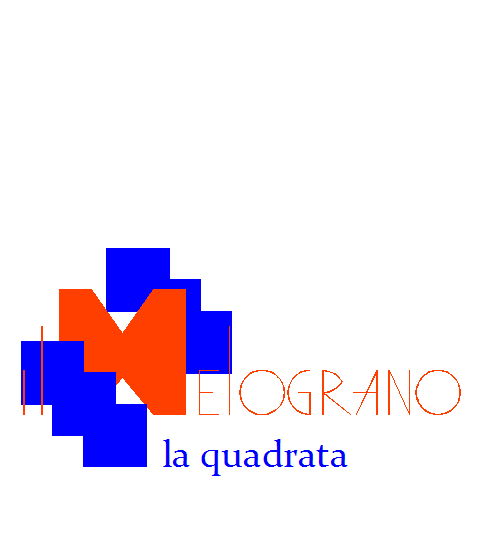 Via Marradi 62/68, Livorno tel.0586 578592 p.iva 01666760499 info@meloarte.netLA QUADRATA 2015MODULO DI ISCRIZIONEIl sottoscritto…………………………………………………………………….…… nato a …………………………………………………….. il ………………. residente a ………………..…………………………… provincia………..…….. nazione………..…………………….. via ……………………………………………….
codice fiscale ……………………………………………………………………….. email…………………………………………………………..……………
chiede di partecipare alla rassegna d’ arte contemporanea “La Quadrata 2015” organizzata dalla galleria Il Melograno con selezione online delle opere, secondo il regolamento pubblicato nel sito www.concorsiarte.it. Accettando il regolamento il sottoscritto consente la pubblicazione della propria opera in concorso secondo quanto indicato nel regolamento stesso, e il trattamento dei dati personali, secondo la vigente norma sulla privacy, per l’espletamento degli adempimenti fiscali. Il pagamento è stato effettuato tramite bonifico bancario/paypal
OPERA IN CONCORSOTitolo……………..… anno….....
Tecnica…………………………... supporto……………………………..misure…………………..
Descrizione:scrivete una descrizione dell’opera da pubblicarsi insieme alla fotografiaL'ARTISTAScrivete qualcosa su voi stessi per corredare la presentazione dell'opera